Antigua and BarbudaAntigua and BarbudaAntigua and BarbudaSeptember 2024September 2024September 2024September 2024SundayMondayTuesdayWednesdayThursdayFridaySaturday123456789101112131415161718192021222324252627282930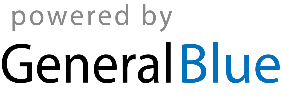 